Беренсе   сакырылышы                                          восемьдесят второе   заседаниеСиксен  икенсе     ултырышы                                  первого                    созыва                          КАРАР                                                                   РЕШЕНИЕ            29 апрель      2010й.            № 83               29 апреля  2010г. О Комиссии по соблюдению  требований  к служебному поведению муниципальных  служащих  аппарата   администрации сельского поселения Кушнаренковский сельсовет муниципального района Кушнаренковский район Республики Башкортостан и урегулированию конфликта интересовВ целях реализации Федерального закона от 25 декабря 2008 года № 273-ФЗ «О противодействии коррупции», в соответствии с Федеральным законом от 02 марта 2007 года N 25-ФЗ "О муниципальной службе в Российской Федерации" (в редакции закона от 22 декабря 2008 года №  267-ФЗ), Указом Президента Российской Федерации от 03 марта 2007 N 269 "О Комиссиях по соблюдению требований к служебному поведению государственных гражданских служащих Российской Федерации и урегулированию конфликта интересов", Совет  сельского поселения Кушнаренковский сельсовет  муниципального района Кушнаренковский район Республики Башкортостан РЕШИЛ:	1. Образовать Комиссию по соблюдению требований к служебному поведению муниципальных служащих аппарата  администрации сельского поселения Кушнаренковский  сельсовет муниципального района Кушнаренковский район Республики Башкортостан и урегулированию конфликта интересов (далее - Комиссия).	2. Утвердить прилагаемое Положение о Комиссии (Приложение № 1).	3. Утвердить прилагаемый состав Комиссии (Приложение № 2).	4. Контроль за исполнением данного решения возложить на постоянную комиссию Совета по социально-гуманитарным вопросам, охране правопорядка.Председатель Совета сельского поселения Кушнаренковский сельсоветмуниципального районаКушнаренковский районРеспублики Башкортостан                                                                      Р.Г.ИсламовПриложение № 1   к решению Совета сельского поселения Кушнаренковский сельсоветмуниципального района Кушнаренковский район Республики Башкортостанот 29  апреля  № ПОЛОЖЕНИЕо комиссии по соблюдению требований к служебному поведению муниципальных служащих аппарата администрации  сельского поселения Кушнаренковский сельсоветмуниципального района Кушнаренковский район Республики Башкортостан и урегулированию  конфликта интересовОбщие положения1. Настоящее Положение в соответствии со статьей 14.1 Федерального закона  от 2 марта 2007 года N 25-ФЗ "О муниципальной службе в Российской Федерации" (в редакции закона от 22 декабря 2008 года № 267-ФЗ) определяет порядок образования и деятельности комиссии по соблюдению требований к служебному поведению муниципальных служащих и урегулированию конфликта интересов (далее - комиссия) в аппарате администрации  сельского поселения Кушнаренковский сельсовет  муниципального района Кушнаренковский район Республики Башкортостан. 2. Комиссия в своей деятельности руководствуется Конституцией Российской Федерации и Республики Башкортостан, федеральными и республиканскими законами, актами Президента Российской Федерации и Президента Республики Башкортостан, Правительства Российской Федерации и Правительства Республики Башкортостан, а также настоящим Положением.3. Основными задачами комиссии являются:а) обеспечение соблюдения муниципальными служащими требований к служебному поведению;б) урегулирование конфликта интересов, способных привести к причинению вреда законным интересам граждан, организаций, общества.4. Комиссия рассматривает вопросы, связанные с соблюдением требований к служебному поведению и урегулированию конфликта интересов, в отношении муниципальных служащих, замещающих должности муниципальной службы.Порядок образования комиссии5. Состав комиссии по урегулированию конфликта интересов  утверждается представительным органом (Советом)  сельского поселения Кушнаренковский сельсовет муниципального района Кушнаренковский район Республики Башкортостан. 6. В состав комиссии по урегулированию конфликта интересов входят глава администрации сельского поселения Кушнаренковский сельсовет муниципального района Кушнаренковский район Республики Башкортостан и (или) уполномоченные им муниципальные служащие (в том числе из структурного подразделения, в котором муниципальный служащий, являющийся стороной конфликта интересов, замещает должность муниципальной службы), а также представители учреждений и организаций, приглашаемые главой Администрации   Республики Башкортостан в качестве независимых экспертов - специалистов по вопросам, связанным с муниципальной службой, без указания персональных данных экспертов. Число независимых экспертов должно составлять не менее одной четверти от общего числа членов комиссии по урегулированию конфликтов интересов.7. Комиссия состоит из председателя, заместителя председателя, секретаря и членов комиссии. Все члены комиссии при принятии решений обладают равными правами.8. На период временного отсутствия председателя комиссии (отпуск, командировки, временная нетрудоспособность) его обязанности выполняет заместитель председателя или один из членов комиссии, по поручению председателя комиссии или по решению комиссии.9. Члены комиссии осуществляют свои полномочия непосредственно, т.е. без права их передачи, в том числе и на время своего отсутствия, иным лицам.III. Порядок включения в состав комиссиинезависимых экспертов10. Глава администрации сельского поселения Кушнаренковский сельсовет  муниципального района Кушнаренковский район Республики Башкортостан  направляет запросы в учреждения и организации с предложением направить своих представителей в состав комиссии в качестве независимых экспертов - специалистов по вопросам, связанным с муниципальной службой. Запрос направляется без указания персональных данных экспертов.11. Предпочтение при включении в состав комиссии в качестве независимых экспертов представителей учреждений и организаций должно быть отдано лицам, трудовая (служебная) деятельность которых в течение трех и более лет была связана с муниципальной службой.Деятельностью, связанной с муниципальной службой, считается преподавательская, научная или иная деятельность, а также предшествующее замещение муниципальных должностей или должностей гражданской службы в государственных органах.Порядок работы комиссии12. Основанием для проведения заседания комиссии является:а) полученная от правоохранительных, судебных или иных государственных органов, от организаций, должностных лиц или граждан информация о совершении муниципальным служащим поступков, порочащих его честь и достоинство, или об ином нарушении муниципальным служащим требований к служебному поведению, предусмотренных статьей 18 Федерального закона;б) информация о наличии у муниципального служащего личной заинтересованности, которая приводит или может привести к конфликту интересов.13. Информация, указанная в пункте 12 настоящего Положения, должна быть представлена в письменном виде, и содержать следующие сведения:а) фамилию, имя, отчество муниципального служащего и замещаемую им должность муниципальной службы;б) описание нарушения муниципальным служащим требований к служебному поведению или признаков личной заинтересованности, которая приводит или может привести к конфликту интересов;в) данные об источнике информации.14. Комиссия не рассматривает сообщения о преступлениях и административных правонарушениях, а также анонимные обращения, не проводит проверки по фактам нарушения служебной дисциплины.15. Председатель комиссии в 3-дневный срок со дня поступления информации, указанной в пункте 13 настоящего Положения, выносит решение о проведении проверки этой информации.Проверка информации и материалов осуществляется в месячный срок со дня принятия решения о ее проведении. Срок проверки может быть продлен до двух месяцев по решению председателя комиссии.16. Дата, время и место заседания комиссии устанавливаются ее председателем после сбора материалов, подтверждающих либо опровергающих информацию, указанную в пункте 13 настоящего Положения.Секретарь комиссии решает организационные вопросы, связанные с подготовкой заседания комиссии, а также извещает членов комиссии о дате, времени и месте заседания, о вопросах, включенных в повестку дня, не позднее, чем за семь рабочих дней до дня заседания.17. Заседание комиссии считается правомочным, если на нем присутствует не менее двух третей от общего числа членов комиссии.18. При возможном возникновении конфликта интересов у членов комиссии в связи с рассмотрением вопросов, включенных в повестку дня заседания комиссии, они обязаны до начала заседания заявить об этом. В подобном случае соответствующий член комиссии не принимает участия в рассмотрении указанных вопросов.19. Заседание комиссии проводится в присутствии муниципального служащего. На заседании комиссии может присутствовать уполномоченный муниципальным служащим представитель. Заседание комиссии переносится, если муниципальный служащий не может участвовать в заседании по уважительной причине. На заседание комиссии могут приглашаться должностные лица государственных органов, органов местного самоуправления, а также представители заинтересованных учреждений и организаций.20. На заседании комиссии заслушиваются пояснения муниципального служащего, рассматриваются материалы, относящиеся к вопросам, включенным в повестку дня заседания. Комиссия вправе пригласить на свое заседание иных лиц и заслушать их устные или рассмотреть письменные пояснения.21. Члены комиссии и лица, участвовавшие в ее заседании, не вправе разглашать сведения, ставшие им известными в ходе работы комиссии.22. По итогам рассмотрения информации комиссия может принять одно из следующих решений:а) установить, что в рассматриваемом случае не содержится признаков нарушения муниципальным служащим требований к служебному поведению;б) установить, что муниципальный служащий нарушил требования к служебному поведению. В этом случае рекомендуется указать муниципальному служащему на недопустимость нарушения требований к служебному поведению, а также провести мероприятия по разъяснению муниципальным служащим о необходимости соблюдения требований к служебному поведению.в) установить, что в рассматриваемом случае не содержится признаков личной заинтересованности муниципального служащего, которая приводит или может привести к конфликту интересов;г) установить факт наличия личной заинтересованности муниципального служащего, которая приводит или может привести к конфликту интересов. В этом случае комиссией предлагаются рекомендации, направленные на предотвращение или урегулирование этого конфликта интересов.23. Решения комиссии принимаются простым большинством голосов присутствующих на заседании членов комиссии. При равенстве числа голосов голос председательствующего на заседании комиссии является решающим.24. Решение комиссии оформляется протоколом, который подписывают члены комиссии, принявшие участие в ее заседании. Решения комиссии носят рекомендательный характер.25. В решении комиссии указываются:а) фамилия, имя, отчество, должность муниципального служащего, в отношении которого рассматривался вопрос о нарушении требований к служебному поведению или о наличии личной заинтересованности, которая приводит или может привести к конфликту интересов;б) источник информации, ставший основанием для проведения заседания комиссии;в) дата поступления информации в комиссию и дата ее рассмотрения на заседании комиссии, существо информации;г) фамилии, имена, отчества членов комиссии и других лиц, присутствующих на заседании;д) существо решения и его обоснование;е) результаты голосования.26. Член комиссии, несогласный с решением комиссии, вправе в письменном виде изложить свое мнение, которое подлежит обязательному приобщению к протоколу заседания комиссии.27. Копии решения комиссии в течение трех дней со дня его принятия направляются муниципальному служащему, а также по решению комиссии - иным заинтересованным лицам.28. Решение комиссии может быть обжаловано муниципальным служащим в 10-дневный срок со дня вручения ему копии решения комиссии в порядке, предусмотренном законодательством Российской Федерации.29. Глава Администрации муниципального района Кушнаренковский район Республики Башкортостан, которому стало известно о возникновении у муниципального служащего личной заинтересованности, которая приводит или может привести к конфликту интересов, в том числе в случае установления подобного факта комиссией, обязан принять меры по предотвращению или урегулированию конфликта интересов.В целях предотвращения или урегулирования конфликта интересов глава администрации муниципального района Кушнаренковский район Республики Башкортостан должен исключить возможность участия муниципального служащего в принятии решений по вопросам, с которыми связан конфликт интересов.Глава администрации  сельского поселения Кушнаренковский сельсовет муниципального  района Кушнаренковский район Республики Башкортостан вправе отстранить муниципального служащего от замещаемой должности муниципальной службы (не допускать к исполнению должностных обязанностей) на период урегулирования конфликта интересов в соответствии с пунктом 3 статьи 14.1 Федерального закона  от 2 марта 2007 года №25-ФЗ "О муниципальной службе в Российской Федерации" (в редакции закона от 22 декабря 2008 года № 267-ФЗ).30. В случае установления комиссией обстоятельств, свидетельствующих о наличии признаков дисциплинарного проступка в действиях (бездействии) муниципального служащего, в том числе в случае неисполнения им обязанности сообщать главе администрации сельского поселения Кушнаренковский сельсовет  муниципального района  Кушнаренковский район Республики Башкортостан о личной заинтересованности при исполнении должностных обязанностей, которая может привести к конфликту интересов, а также в случае непринятия муниципальным служащим мер по предотвращению такого конфликта, глава администрации, после получения от комиссии соответствующей информации, может привлечь муниципального служащего к дисциплинарной ответственности в порядке, предусмотренном Федеральным законом.31. В случае установления комиссией факта совершения муниципальным служащим действия (бездействия), содержащего признаки административного правонарушения или состава преступления, председатель комиссии обязан передать информацию о совершении указанного действия (бездействии) и подтверждающие такой факт документы в правоохранительные органы.32. Решение комиссии, принятое в отношении муниципального служащего, хранится в его личном деле.                                                                                            Приложение № 2   к решению Совета  сельского поселения Кушнаренковский сельсоветмуниципального района Кушнаренковский район Республики Башкортостанот 29 апреля № СОСТАВ  Комиссии по соблюдению требований к служебному поведениюмуниципальных служащих аппарата администрации сельского поселения Кушнаренковский сельсовет муниципального района Кушнаренковский район Республики Башкортостан и урегулированию  конфликта интересовГлава администрации сельского поселения Кушнаренковский сельсовет муниципального районаКушнаренковский район Республики Башкортостан     -    председатель КомиссииЗаместитель председателя  Совета сельского поселения Кушнаренковский сельсоветмуниципального района Кушнаренковский районРеспублики Башкортостан                             –  заместитель председателя КомиссииУправляющий делами администрации сельского поселения Кушнаренковский сельсовет муниципального районаКушнаренковский район Республики Башкортостан           –    секретарь КомиссииЧлены Комиссии: Заместитель главы сельского поселения Кушнаренковский сельсовет  муниципального района Кушнаренковский район Республики Башкортостан  район; Депутат Совета сельского поселения Кушнаренковский сельсовет 2 независимых эксперта из числа руководителей структурных подразделений (привлекаются к работе  Комиссии по решению председателя при рассмотрении вопроса о муниципальном служащем данного подразделения).Башkортостан  РеспубликаҺыКушнаренко районы муниципаль районынынКушнаренко ауыл советы ауыл билӘмӘҺе советы452230, Кушнаренко, Островский урамы, 23Тел. 5-73-36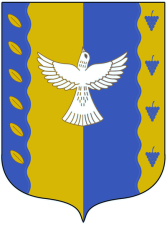 Республика  Башкортостансовет сельского поселения Кушнаренковский  сельсовет  муниципального  района Кушнаренковский район 452230, Кушнаренково, ул. Островского, 23Тел. 5-73-36   